MEDIA RELEASE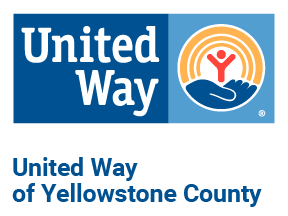 United Way of Yellowstone CountyAnnounces 2021 Campaign Goal and Holiday Giving Opportunities
Billings, MT – December 3, 2021:  United Way of Yellowstone County announced today that of its $1 million annual goal, it recently reached 35% ($350,000) of the 2021 Workplace Giving Campaign. United Way strives to improve the health, education, and financial stability of Yellowstone County, with the goal to provide individuals with a happy life in our community, filled with joy, safety, endless opportunities for success, and during the Christmas season, some holiday cheer. The Workplace Giving Campaign is currently underway during this festive season, and United Way presents Yellowstone County residents with the opportunity to give a gift in honor of those who may not be able to. Give the gift of love, hope, and care this holiday season, and share holiday cheer with everyone in the community. “This year has brought extraordinary challenges, yet we have watched with sincere pride how our donors have continually risen to meet the moment and help care for EVERYONE in our community,” says Kim Lewis, CEO & President. “We offer our sincere gratitude for your continued commitment to United Way’s mission and people.”United Way expresses its appreciation to the individuals who have participated thus far in 2021 Campaign and the following corporate donors for their contribution to the improvement of Yellowstone County: Alternatives, Inc. Associated Food StoresAT&TBMO Transportation FinanceBurlington Northern Santa Fe FoundationCaterpillarCHSExxon MobilFirst Interstate Bank of BillingsIBM Corp.John Deer Sales & TrainingMontana-Dakota UtilitiesONEOK, Inc.Phillips 66RaytheonRBC Wealth ManagementScheels All SportsSt. Vincent HealthcareTarget StoresWells Fargo, N.A.Without these amazing corporate and individual donors who care about the improvement of our community, reaching 35% of 2021 Campaign’s fundraiser goal would not have been possible. United Way wishes each member of Yellowstone County a splendid Christmas season. To donate, please visit https://www.unitedwayyellowstone.org/civicrm/contribute/‌transactt?reset=1&id=1.For more information, contact Rachel Pennington, Communications and Marketing Coordinator, at 406.272.8504 or by email at marketing@uwyellowstone.org. ####